В н у т р и г о р о д с к о е   М у н и ц и п а л ь н о е   о б р а з о в а н и е                                          С а н к т-П е т е р б у р г а   м у н и ц и п а л ь н ы й   о к р у г № 78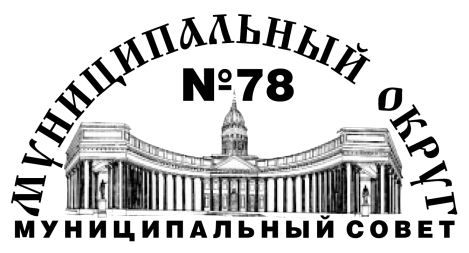 от 25 апреля 2018 года      								                № 13                                                             Об утверждении перечня должностей муниципальной службы Муниципального Совета Внутригородского Муниципального образования Санкт-Петербурга муниципальный округ № 78, при назначении на которые граждане обязаны представлять сведения о доходах, и при замещении которых муниципальные служащие обязаны представлять сведения о своих доходах, об имуществе и обязательствах имущественного характера, а также сведения о доходах, об имуществе и обязательствахимущественного характера своих супруги (супруга)и несовершеннолетних детейВ соответствии с Федеральным законом от 02 марта 2007 года №25-ФЗ «О муниципальной службе в Российской Федерации», Федеральным законом от                      25 декабря 2008 года №273-ФЗ «О противодействии коррупции», Указом Президента Российской Федерации от 18 мая 2009 года №557 «Об утверждении перечня должностей федеральной государственной службы, при назначении на которые граждане и при замещении которых федеральные государственные служащие обязаны представлять сведения о своих доходах, об имуществе и обязательствах имущественного характера, а также сведения о доходах, об имуществе и обязательствах имущественного характера своих супруги (супруга) и несовершеннолетних детей», Муниципальный Совет Внутригородского Муниципального образования                      Санкт-Петербурга муниципальный округ № 78РЕШИЛ:1. Утвердить перечень должностей муниципальной службы в Муниципальном Совете Внутригородского Муниципального образования Санкт-Петербурга муниципальный округ № 78, при назначении на которые граждане и при замещении которых муниципальные служащие обязаны представлять сведения о своих доходах, об имуществе и обязательствах имущественного характера, а также сведения о доходах, об имуществе и обязательствах имущественного характера своих супруги (супруга) и несовершеннолетних детей (далее-перечень) согласно Приложению к настоящему решению.2. Признать утратившим силу пункт 1 решения Муниципального Совета Муниципального образования муниципальный округ № 78 от 10 июня 2015 года № 18 «Об утверждении перечней должностей муниципальной службы Аппарата Муниципального Совета Муниципального образования муниципальный округ № 78 в соответствии со статьями 8, 12 Федерального закона «О противодействии коррупции»».3. Ознакомить муниципальных служащих Муниципального Совета Внутригородского Муниципального образования Санкт-Петербурга муниципальный округ № 78  с перечнем.4. Настоящее решение вступает в силу с момента официального опубликования (обнародования).5. Контроль за исполнением настоящего решения возложить на Главу Муниципального образования, исполняющего полномочия Председателя Муниципального Совета В.Н.Штраух.Глава Муниципального образования,исполняющий полномочия Председателя Муниципального Совета                                                              В.Н.Штраух               								               Приложение                                                                                          	          к решению МС МО МО № 78                                                                                                                                                                                                      от 25 апреля 2018 года № 13ПЕРЕЧЕНЬдолжностей муниципальной службы в Муниципальном Совете Внутригородского Муниципального образования Санкт-Петербурга муниципальный округ № 78, при назначении на которые граждане и при замещении которых муниципальные служащие обязаны представлять сведения о своих доходах, об имуществе и обязательствах имущественного характера, а также сведения о доходах, об имуществе и обязательствах имущественного характера своих супруги (супруга) и несовершеннолетних детей1. Перечень должностей муниципальной службы в Муниципальном Совете Внутригородского Муниципального образования Санкт-Петербурга муниципальный округ № 78, при назначении на которые граждане и при замещении которых муниципальные служащие обязаны представлять сведения о своих доходах, об имуществе и обязательствах имущественного характера, а также сведения о доходах, об имуществе и обязательствах имущественного характера своих супруги (супруга) и несовершеннолетних детей:- главный бухгалтер Муниципального Совета;- ведущий специалист                                                            Р Е Ш Е Н И Е 